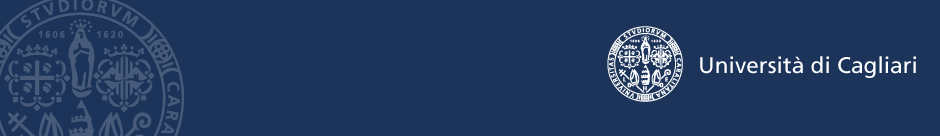                                                                                                      Rete dei CDE italiani               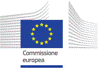 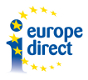 COOPERAZIONE ALLO SVILUPPO DELL’UE E UNIONE BANCARIA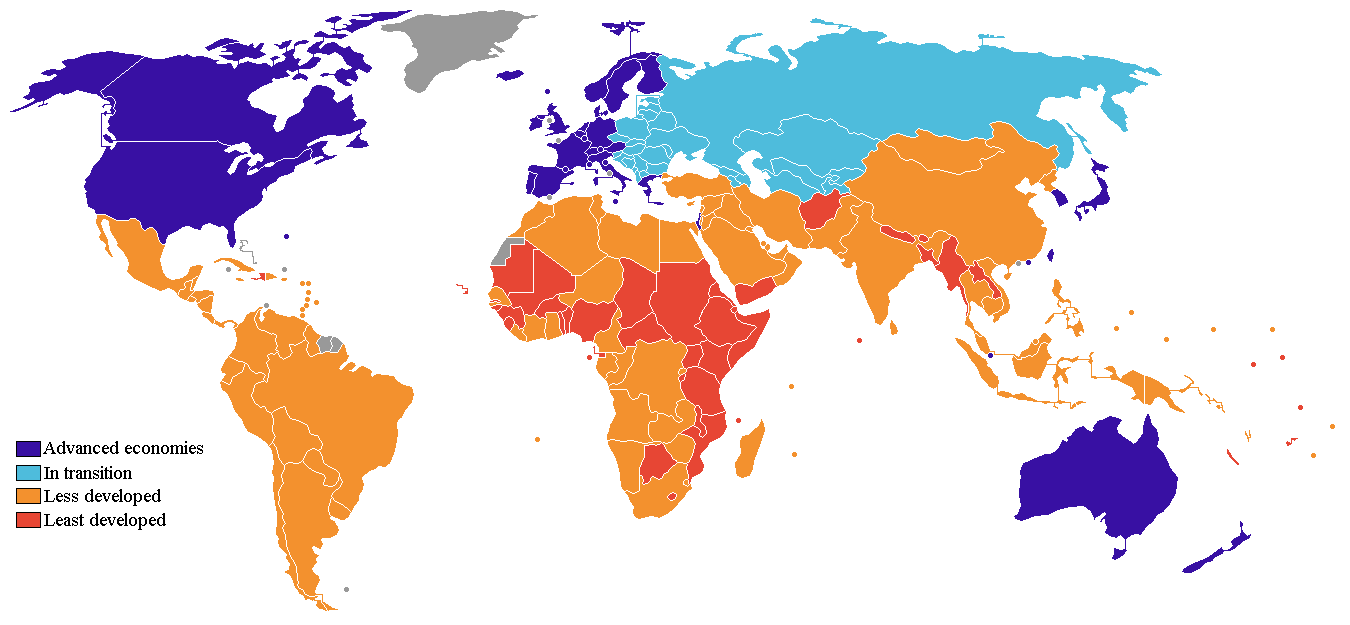 “Aula Magna – Giurisprudenza” Via Nicolodi 102  29 ottobre 2015 Ore 14.00Ore 14: Saluti delle autoritàOre 14.15 Presentazione dell'iniziativa: Prof.ssa Isabella Castangia (Già Professore ordinario di Diritto dell’Unione europea e docente di Diritto Internazionale)Ore 14.45 Interviene: Prof. Dr. Luis M. Hinojosa Martínez (Professore di Diritto internazionale pubblico dell'Università di Granada) “ I finanziamenti per la  cooperazione allo sviluppo e le opportunità degli istituti finanziari internazionali”.Ore 17.30 Dibattito. Partecipano all'iniziativa docenti e studenti dei corsi di studio della Facoltà di Scienze Economiche, Giuridiche e Politiche  Moderatore: Prof. Francesco Seatzu (Professore ordinario di Diritto internazionale e docente di diritto dell’Unione europea)